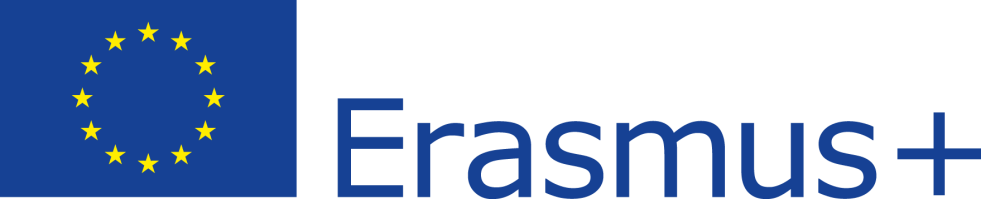 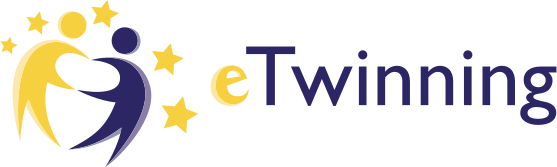 Chi l’ha detto che nel pieno di una pandemia non si possa comunque viaggiare oltreconfine, visitare musei, contemplare opere d’arte di ogni epoca, trovare nuovi amici, imparare a fare cose nuove? Questa è stata la sfida da cui è partito il progetto eTwinning  2020-2021 Ritratti di ‘classe’. Gli alunni e i Docenti delle scuole 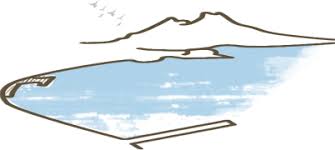 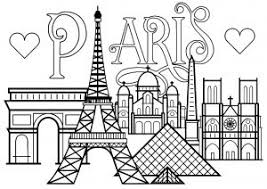 ISISS E. MATTEI (Aversa-Italia))IPSEOA I. CAVALCANTI (Napoli-Italia)GROUPE SCOLAIRE SAINT VINCENT DE PAUL (Paris-Francia)LICEO DA VIGO NICOLOSO (Rapallo-Italia)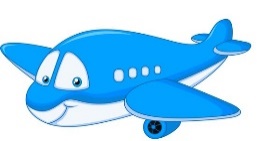 LYCÉE JACQUES BREL (La Courneuve-Francia)LYCÉE MARCELIN BERTHELOT (Pantin-Francia)si sono conosciuti attraverso la piattaforma eTwinning, hanno parlato di sé, della propria città, delle proprie passioni, dei propri gusti, hanno lavorato in gruppi binazionali, hanno discusso in lingua francese nei forum, hanno creato pagine interattive, avvalendosi delle più recenti piattaforme didattiche, hanno potenziato le proprie conoscenze informatiche, hanno espresso la propria opinione e le proprie preferenze democraticamente attraverso i sondaggi, hanno compreso cos’è la netiquette e il copyright. Il filo conduttore del progetto è stata l’arte, in primis quella italiana e francese, indagata in tutte le sue manifestazioni, pittoriche, scultoree, fotografiche e letterarie. Su tale tema ciascuna scuola si è espressa secondo le proprie specificità: la nostra ha indagato la stretta correlazione che esiste tra le opere d’arte e l’enogastronomia. …Si, quest’anno abbiamo proprio fatto un viaggio nel bello, senza confini geografici né culturali.  Siete pronti a partire con noi? Allora visitate le pagine del nostro progettohttps://twinspace.etwinning.net/134168/home e divertitevi con la nostra rivista sfogliabilehttps://www.sfogliami.it/fl/228481/5dm1mkjddbve1r7x7m89e7t68d34#page/8 E siamo ai ringraziamenti, innanzitutto agli alunni delle classi 3 G, 3 I e 5G, che mi hanno accompagnata con serietà ed entusiasmo in questo viaggio nel tempo e nello spazio, ai miei colleghi di corso che mi hanno aiutata nel tracciare il percorso: Simona De Felice (italiano e storia), Katia Luciano (italiano e storia), Raffaele Madonna (enogastronomia), Novella De Pascale (sostegno), Carmen Ciao (sostegno), Pasquale Pica (sostegno), alla Dirigente Scolastica che mi incoraggia sempre prima della partenza.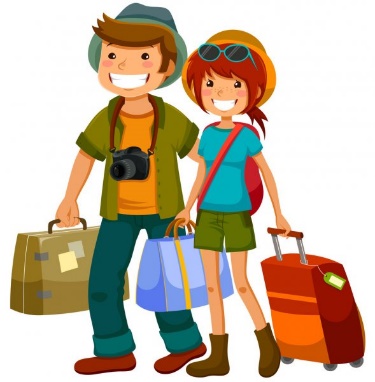 Prof.ssa Anna BorrelliPROGETTO ETWINNING RITRATTI DI ‘CLASSE’